國立興大附中 109學年度 第1學期暑假作業考 高三數學科試題  命題教師：蔡老師  審題老師：老師 班級：   年   班     座號：        姓名            試題共 2   頁  P1△ABC中，＝，＝，＝，若△ABC的面積為 。如附圖，單位圓O1通過大圓的圓心O2，並交大圓於B , C兩點，A是大圓上一點，且∠BAC＝30°，則大圓面積是。
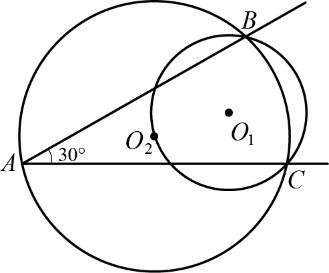 △ABC中，＝，＝，＝5，則∠C的角度為度。在邊長為13的正三角形ABC上各邊分別取一點P, Q, R，使得APQR形成一平行四邊形，如附圖所示， 若平行四邊形APQR的面積為20，則線段PR的長度為。
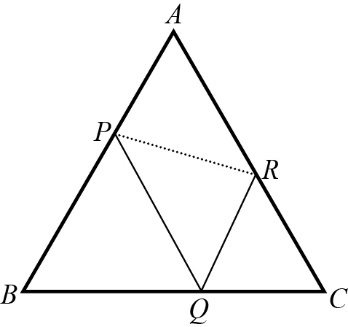 如附圖，ABCD為圓內接四邊形，已知＝3，＝3，＝8，＝5，則之長為。
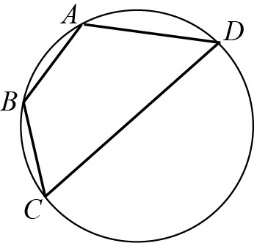 在三角形ABC中，若D點在邊上，且＝7，＝13，＝7，＝8，則＝。           P2自地面上不共線的相異三點A , B , C測量空中一個高度為90公尺的熱氣球，得到的仰角皆為60°，若已知∠BAC＝30°，試求長度為公尺。如附圖所示，△ABC中，＝7，＝6，＝7，今分別以、為一邊，向外側作正方形ABDE、ACFG。試求：
(１)　cos (∠EAG )＝。
(２)　的長為。
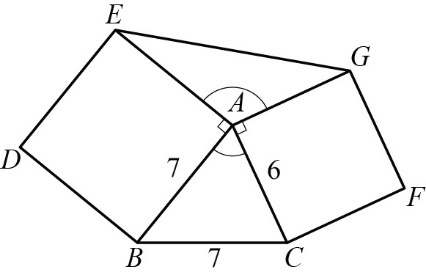 等腰直角三角形ABC中，∠A＝90°，＝3，今將三等分，D、E為等分點，則＝。在一鐘樓的南方A處與東方B處，各設一觀測站，測出鐘樓的仰角分別為30°與45°，已知A , B兩處相距，求鐘樓的高度為公尺。----------------------------------------------------------------------------------------------------------------------------------------------------------------------------------答案：1、		2、		3、		4、7	5、7	6、7	7、	8、(1) 	(2)11		9、		10、75